Государственная бюджетная общеобразовательная организацияРеспублики Крым «Керченская специализированнаяшкола-интернат с углубленным изучением отдельных предметов»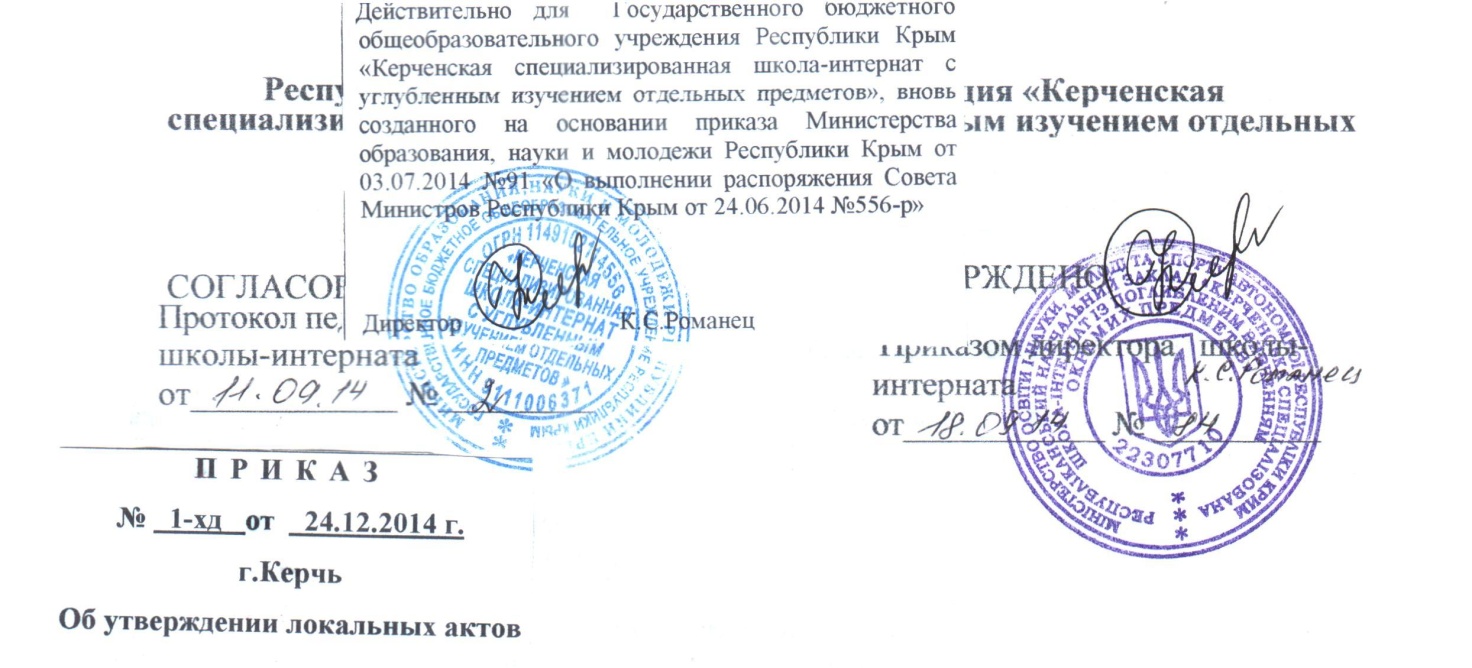 АЛГОРИТМ ВЕДЕНИЯ  ПЛАНА ЕЖЕДНЕВНОЙ ВОСПИТАТЕЛЬНОЙ РАБОТЫ №195Воспитательные задачи на  полугодие  группы.Список класса.Режим дня.Режимные моментыСетка ежедневных мероприятийРасписание уроков.Расписание кружков.ТИТУЛЬНЫЙ ЛИСТГосударственная бюджетная общеобразовательная организацияРеспублики Крым «Керченская специализированнаяшкола-интернат с углубленным изучением отдельных предметов»Ежедневный планвоспитательной работы в _____группевоспитателя ________________